           Cleaver of Truth Ministry356 Township Road 1229Proctorville, Ohio 45669Ph: (740) 886-1673truthlinks1@hotmail.comwww.cleaveroftruthmintry.org_______________________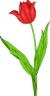 May 2012 – Newsletter__________________________Dear Friends and Family,Welcome to another issue of our News Letter.  We have been doing well and staying busy as the garden season has started.  We love each of you and hope you have a pleasant productive summer.Our subject this month is:  Awesome TimesTHE MOUSETRAP PARABLEA mouse looked through the crack in the wall to see the farmer and his wife open a package.  “What food might this contain?” The mouse wondered.  He was devastated to discover it was a mousetrap.Retreating to the farmyard, the mouse proclaimed the warning; “There is a mousetrap in the house!  There is a mousetrap in the house!”The chicken clucked and scratched, raised her head and said, “Mr. Mouse, I can tell this is a grave concern to you, but it is of no consequence to me.  I cannot be bothered by it.”The mouse turned to the pig and told him.  “There is a mousetrap in the house!  There is a mousetrap in the house!”The pig sympathized, but said, “I am so very sorry, Mr. Mouse, but there is nothing I can do about it but pray.  Be assured you are in my prayers.”The mouse turned to the cow and said, “There is a mousetrap in the house! There is a mousetrap in the house!”  The cow said, “Wow, Mr. Mouse, I’m sorry for you, but it’s no skin off my nose.”  So, the mouse returned to the house, head down and dejected to face the farmer’s mousetrap…alone.That very night a sound was heard throughout the house - the sound of a mousetrap catching its prey.  The farmer’s wife rushed to see what was caught.  In the darkness, she did not see it.  It was a venomous snake whose tail was caught in the trap.The snake bit the farmer’s wife.  The farmer rushed her to the hospital.  When she returned home she still had a fever.  He planned to treat the fever with fresh chicken soup.  So the farmer took his hatchet to the farmyard for the soup’s main ingredient.But the wife’s sickness continued.  Friends and neighbors came to sit with her around the clock.  To feed them, the farmer butchered the pig.  But alas, the farmer’s wife did not get well… she died.So many people came for her funeral that the farmer had the cow slaughtered to provide enough meat for all of them for the funeral luncheon.  And the mouse looked upon it all from his crack in the wall with great sadness.So, the next time you hear someone is facing a problem and you think it doesn’t concern you, remember – when one of us is threatened, we are all at risk.  We are all involved in this journey called life.  We must keep an eye out for one another and make an extra effort to encourage and help one another.  Parable by Irene Judd Good News, Hope International News LetterAre we our brother’s keepers?  I say definitely, “Yes, we are!”So You're Abso   lutely Sure?We've all made mistakes. You've probably had that experience where you were absolutely sure about something and later found out that you had been wrong. From time to time, there are things that I have believed for a very long time, maybe all my life, which are found to be false. Most of the time, this involves things that are not so very important. My life is not changed by finding out the truth about this thing, but my mind is boggled because I thought I knew the truth. Here is a very funny poem about just such an experience.                      THE COOKIE THIEF

A woman was waiting at an airport one night
with several long hours before her flight.
She hunted for a book in the airport shop,
bought a bag of cookies and found a place to drop.

She was engrossed in her book but happened to see
that the man beside her, as bold as could be,
grabbed a cookie or two from the bag between
which she tried to ignore to avoid a scene.

She munched cookies and watched the clock
as the gutsy cookie thief diminished her stock.
She was getting more irritated as the minutes ticked by
thinking, "If I wasn't so nice I'd blacken his eye."

With each cookie she took, he took one too!
When only one was left, she wondered what he'd do.

With a smile on his face and a nervous laugh,
he took the last cookie and broke it in half.
He offered her half as he ate the other,
She snatched it from him and thought, "OH Brother!"

This guy has some nerve and he's also rude.
Why, he didn't even show any gratitude.
She had never known when she had been so galled
And sighed with relief when her flight was called.

She gathered her belongings and headed to the gate
refusing to look back at that thieving ingrate.

She boarded the plane and sank in her seat
then sought her book which was almost complete.
As she reached in her baggage she gasped with surprise
there was her bag of cookies in front of her eyes.

If mine are here she moaned with despair,
then the others were his and he tried to share.
Too late to apologize, she realized with grief,
that she was the rude one, the ingrate, and the thief.
                                                      Valerie Cox(Our thanks to Martin Barlow, my step son-in-law, for this poem and article, which incidentally, I stole from his website!)      (Sorry Martin,  I couldn’t help myself!)Sometimes we are so sure about what we believe. Seemingly nothing can convince us that we are wrong about something, but this little poem, at the very least, should challenge us to rethink our religious beliefs and make sure that they are based on the teachings of God's Word. Do we believe a doctrine because it's plainly taught in the Bible? Or do we accept it as being the "gospel truth" because that's the way we've done things all our lives? We are counseled in the Scriptures to study to show our own selves approved unto God. It is very dangerous to accept a doctrine, based on someone else's study. There are many honest souls who will not accept what the Bible says because they are following their preacher, teacher, parents, church, or society. BUT we are to study the Word to see if those things are so. I pray that you will determine in your experience to live by "every word that proceedeth from the mouth of God," so that you will not be ashamed on that last great day.   Martin Barlow                     HEALTH  NUGGET BABIES AND VACCINES  (Natural News)A recent study published in the journal Pediatrics suggests that administering one or more of the five "Ss" -- swaddling, side/stomach position, shushing, swinging, and sucking -- to babies in conjunction with their childhood vaccine regimens can help alleviate the physical and emotional stress typically brought about by this highly-invasive medical tradition.

Swaddling babies, or wrapping them in a warm blanket after they are vaccinated, as well as placing them in certain positions can help reduce their levels of anxiety, say researchers. Gently shushing them while rocking them or giving them a pacifier can also help to make the vaccination process move along much more smoothly and less painfully.

Though these measures do absolutely nothing to address the potential neurological damage caused by vaccines, researchers say they can "soothe" babies and help them to stop crying. According to Dr. John W. Harrington from Eastern Virginia Medical School and Children's Hospital of the King's Daughters in Norfolk, the methods serve as a "distraction" from the pain caused by the needles.

For their study, Harrington and his colleagues divided 234 two- and four-month-old babies into four study groups, two of which received the five Ss after their vaccinations. They found that those who received these interventions experienced less visible pain, grimacing, and frowning, according to Reuters, and they cried less.But as good as it might be to effectively comfort a child who has just been bombarded with dozens of vaccine injections, no amount of physical comfort will mitigate the damage being done to babies' brains by vaccines. The combination diphtheria, pertussis and tetanus shot, also known as DPT, for instance, is known to cause severe and permanent brain damage in some children (http://www.naturalnews.com/031469_vaccine_brain_seizures.html).

All vaccines, in fact, come with the potential to cause permanent nerve damage, particularly in the brain. Going back as far as 1855, when Massachusetts passed the first law in the United States requiring vaccinations for schoolchildren, it was known that vaccines carried with them the risk of encephalitis, also known as inflammation of the brain (http://www.naturalnews.com/031476_vaccines_nerve_damage.html).

Brachial neuritis, chronic inflammatory demyelinating polyneuropathy (CIDP), complex regional pain syndrome (CRPS), Guillain-Barre syndrome (GBS), multiple sclerosis, narcolepsy, Opsoclonus-Myoclonus syndrome (OMS), trigeminal neuralgia, and transverse myelitis are among the many neurological side effects that can be caused by vaccines. And none of these conditions, of course, can be mitigated with a pacifier or a blanket. (Sources for this article include http://www.reuters.com) NOTE: Those of you that have children need to do your own research on this subject. When it comes to our children, whom we love so much, we must be willing to investigate anything that may be harmful to their health and well being. PRAYER is the answer to every problem in life.  It puts us in tune with divine wisdom, which knows how to adjust everything perfectly.  So often we do not pray in certain situations, because from our standpoint, the outlook is hopeless.  But nothing is impossible with God.  Nothing is so entangled that it cannot be remedied; no habit so deep rooted that it cannot be overcome, no one so weak that he cannot be strong. No one is so ill that he cannot be healed.  No mind so dull that it cannot be made brilliant.  Whatever we need, if we trust God He will supply it. If anything is causing worry or anxiety, let us stop rehearsing the difficulty and trust God for healing, love and power.(Times of Refreshing Ministry)FROM KATIE’S COOKBOOKSQuinoa Black Bean Burgers1 (15 oz.) can black beans, rinsed, drained¼ cup Quinoa½ cup water½ cup bread crumbs¼ cup minced yellow bell pepper2 Tbsp minced onion1 large clove garlic minced1 ½ tsp cumin½ tsp saltpinch cayenne (to taste)1 egg  (I use 1 Tbsp  ground flax seed with             3 Tbsp water whisked together. Let             it sit for 5 min for egg substitute)3 Tbsp olive oilBring quinoa and water to boil in saucepan. Reduce heat to med low, cover and simmer until the quinoa is tender and the water has been absorbed, about 15-20 minutes.Mash black beans with fork leaving some whole black beans in a paste-like mixture.Mix the quinoa, bread crumbs, pepper, onion, garlic, cumin, salt, cayenne, and flax into the black beans using your hands.Form the black bean mixture into five patties.Heat the olive oil in a large skillet.Cook the patties in the hot oil until  heated through.These patties make a delicious sandwich with lettuce, sliced onion and tomato.IMPORTANT NOTICE!!!This is to let you know that Rodney and I are moving from Proctorville, Ohio to  Carrollton, Georgia sometime around the last of June.  Because of the move we will be unable to get out our newsletter for a month or two.  However, just as soon as we recover from the move and get all our equipment set up again we will continue with it.All of you which are taking the Bible Lessons need not fear, we will continue to grade and return your lessons.  You are all most precious to us and we do not want to interrupt your bible learning.  I just want to take this opportunity to tell  each of you how much we love  you and we will continue to serve you in any way we can.  The only change will be our address!!We will give you our new address and telephone number in the next newsletter and/or lesson; however, if you need to contact us before then we will still get our mail and telephone calls until June 30th and then our mail will be forwarded to us.  Our e-mail address will be the same.  truthlinks1@hotmail.comRemember God loves you and so do we!Rodney and Katie ArmstrongNotable News   Dear readers, if you have read our last couple of newsletters you have noticed that our format has changed. This is because we believe The New World Order with The One World Government is very close to becoming a reality and we think everyone needs to be aware of it.   To some it will seem like a good idea because they might think it would stop all wars: however, the reason for war is selfish people wanting to control other people and their resources. If and when the One World Government comes to fruition, an organization will have accomplished their goal of controlling all people and all resources.   The One World Government has been a long time in the making. There have been many wars fought and hundreds of thousands of lives lost to bring the rest of the world to the place where they would be willing to give up their national sovereignty and freedoms, in order to have peace. All this has been done in the name of peace, when in reality it will end in the enslavement of all people.    A SUMMARY OF THE COMMUNIST MANIFESTOThe Communist Manifesto represents a misguided philosophy, which teaches its citizens to give up their rights for the sake of the common good. BUT IT ALWAYS ENDS IN A POLICE STATE. This is called ‘preventive justice’. Control is the key concept.   SHOULD WE GIVE UP RIGHTS FOR THE COMMON GOOD?   Where the people fear the government you have tyranny. Where the government fears the people, you have liberty.   Along with the One World Government comes a One  World Church initiated and controlled by the government. This church would be an amalgamation of all churches. Scripture says, “Can two walk together, except they be agreed?”  Amos 3:3   History records that unless church and state are separate there is always religious persecution. It also records that in the past it was The Roman Catholic Church that controlled the world until the Protestant Revolution. The people were inspired to break away from it and churches were formed with freedom to worship as they pleased.   Our great country was founded as a bastion of freedom of religion and liberty for all. Now our freedoms are methodically being taken away without the majority noticing or being aware of it. This is the reason for the Noticeable News articles. We will attempt to keep you up to date on what is happening as it is relayed to us, because without accurate information it is impossible to make accurate decisions. Our constitution gives to us certain rights and each of us need to know what those rights are.    Whatever we love we will fight to protect. This is what millions of our servicemen have sacrificed their lives for.   Article I of our Bill of Rights says: “ Congress shall make no law respecting an establishment of religion, or prohibiting the free exercise thereof; or abridging the freedom of speech, or of the press; or the right of the people peaceably to assemble, and to petition the Government for a redress of grievances.”   Are you aware that many of the people which were voted into office by citizens which trusted them are members of The Council on Foreign Relations (CFR)  which is promoting the New World Order. We should not vote for people when we have not researched their background and know what they stand for. If I vote for someone and he or she sells me down the river I am just as responsible for their wrong action as they are.    All of president Obama’s cabinet members are members of the CFR and are promoting the depopulation of the earth.  This means thousands will be euthanized (legally killed.) How do you suppose they could do that with the people not rising up against them?   Here is an e-mail I received this past week which may answer this question.HERE'S YOUR DEATH SENTENCEI had one of the most troubling, most disturbing conversations ever with Julie's sister-in-law, Dr. Suzanne Allen, head of emergency services at the Johnson City Medical Center in Tennessee. We were discussing the "future" and I asked her had she seen any affects of Obama Care in her work?> > > > "Oh, yes. We are seeing cutbacks throughout the services we provide. For example, we are now having to deal with patients who would normally receive dialysis can no longer be accepted. In the past, there was always automatic approval under Medicare for anyone who needed dialysis -- not anymore." So, what will be their outcome? "They will die soon without dialysis," she stated.> > > > What about other services? She indicated as of 2013 (after the election), no one over 75 will be given major medical procedures unless approved by locally administered Ethics Panels. These Panels will determine whether a patient receives medical treatment or not. While details on specific operating procedures and schedules, Dr. Allen points out that most life-threatening emergencies do not occur during normal hospital business hours, and if there are emergencies that depend to be resolve within minutes or just few hours, the likely hood of getting these Panels approval in time to save a life are going to be very challenging and difficult, if not impossible she said.> > > > This applies to major operations such as receiving stents, bypass surgery, kidney operations, or treating for an aneurysm that would be normally covered under Medicare today. In other words, if you needed a life-saving operation, Medicare will not provide coverage anymore after 2013 if you are 75 or over. When in 2013? "We haven't been given a specific date -- could be in January or July....but it's after the election."> > > > This is shocking to any of us who will be 75 this year. Her advice -- get healthy and stay healthy. We do not know the specifics of the actual implementation of the full Obama Care policies and procedures -- "they haven't filtered down to the local level yet. But we are already seeing severe cuts in what we provide to the elderly -- we refused dialysis to an individual who was 78 just the other day....we refused to give stents to a gentleman who was in his late 80s." Every day, she said, we are seeing these cutbacks aimed at reducing care across the board for anyone who is over 75.> > > > We can only hope that Obama Care will be overturned by the Supreme Court -- otherwise, this is a death sentence to those who are over 75....perhaps you should pass this on to your friends who are thinking of voting for Obama this year.> > > > Regardless if you have private health care coverage now (I have Aetna Medicare Part B) -- it will no longer apply after 2013 if the Ethics Panels disapprove of a procedure that may save your life. Scary, scary, scary. Think about this? You? Your parents? Your loved ones?> > > > Didn't know about it? Of course, not. As Nancy Pelosi said...."well, if you want to know what's in the bill, you'll have to read it....." After it was passed.> > > > This is a graphic reminder of the need to stay healthy. Get your plot now at Forest Lawn....while they last. Is this a death sentence to those of us who will reach 75? Yes! > > > > Please do pass this along to those in your address book.> >  > > ****   Who do you suppose will be the administrator of The One World Government? Who will the world choose?  Lucifer made the choice eons ago.    “How art thou fallen from heaven, O Lucifer, son of the morning! how art thou cut down to the ground, which didst weaken the nations! For thou hast said in thine heart, I will ascend into heaven, I will exalt my throne above the stars of God: I will sit also upon the mount of the congregation, in the sides of the north:  I will ascend above the heights of the clouds; I will be like the most High.” Isaiah 14:12-14  I ask you, who but the Antichrist would dare enthrone himself between two golden Cherubim, as if he were seated on the mercy seat of the ark, in the place of the glory of God, showing himself that he is God?Isa 37:16 “O LORD of hosts, God of Israel, that dwellest between the cherubims, thou art the God, even thou alone, of all the kingdoms of the earth: thou hast made heaven and earth.”“Let no man deceive you by any means: for that day shall not come, except there come a falling away first, and that man of sin be revealed, the son of perdition; Who opposeth and exalteth himself above all that is called God, or that is worshipped; so that he as God sitteth in the temple of God, showing himself that he is God”. 2 Thess. 2:3,4Notice he is between the cherubim                                Blasphemy !Pope Enthroned Between Cherubim,
Showing himself that he is God.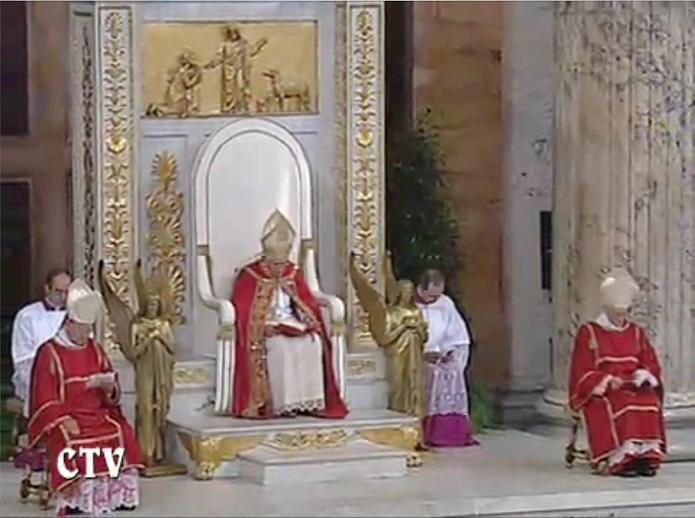 God’s throne in heaven is between two angels. (cherubim) The pope has the audacity to think he is God and is trying to imitate Him.Pope Innocent III (1198-1216) wrote: “ We may according to the fullness of our power, dispose of the law and dispense above the law. Those whom the pope of Rome doth separate, It is not a man that separates them but God. For the pope holdeth the place on earth, not simply of a man but of the true god.” (1 book of Gregory 9 decret. C.3)Satan (Lucifer) is carrying out his claim as the God of earth through the pope. Be assured God will not tolerate this kind of blasphemy much longer. Our safety  and salvation is in total allegiance to the true God.  